NATIONAL PROFESSIONAL QUALIFICATION 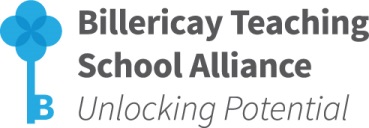 for MIDDLE  LEADERSHIP (NPQML)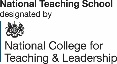 Venue:             	Mayflower High School, Stock Road, Billericay, CM12 0RTTime & Date: 	9:30-4:00pm, 16th Oct 2018,	2:30-5:30pm, 20th Nov 2018, 21st Jan 2019, 12th Mar 2019 & 3rd June 2019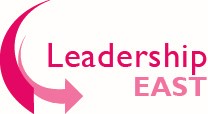 Cost:	£975 per delegate We are able to offer fully-funded places on the NPQs to those applicants working in a school in an Opportunity Area (OA), see here or a Category 5 or 6 area, see here.  BOOKING FORMParticipant Details: (one booking form per participant)Special Requirements (dietary/mobility etc):Sponsor Details: (this should be a Senior Leader, or Headteacher)School CPD Leader Details:Contact Details for Invoicing purposes:Places will be allocated on a first come/first served basisConfirmation will be sent via emailFurther details will be sent prior to the start of the programmeIf for any reason the booking has to be cancelled, a refund will only be issued if the place can be filledFor further information please contact: Mel Jones, Billericay TSA Administrator, The Billericay School, School Road, Billericay, Essex, CM12 9LH T: 01277 314420 E: mjones@billericayschool.com  School:Headteacher:School Tel. No:Headteacher Email Address:Name:Position in SchoolEmail AddressName:Position in SchoolEmail AddressName:Email Address:Name:Email Address:To secure a place on this programme, please complete this Booking Form and return via email to: mjones@billericayschool.com 